МУНИЦИПАЛЬНОЕ ОБЩЕОБРАЗОВАТЕЛЬНОЕ УЧРЕЖДЕНИЕСРЕДНЯЯ ОБЩЕОБРАЗОВАТЕЛЬНАЯ ШКОЛА№4« Центр образования»Утверждена приказомдиректора МОУ СОШ № 4 «Центр образования» Ягодкиной О.К.№	от	РАБОЧАЯ ПРОГРАММАпо внеурочной деятельности в начальной школеЮные инспекторы дорожного движенияДля 1-4 классаНа 2012-2016 уч.годыУМК «Школа России»Учитель: Никитина Л.В.Тутаев, 2012Пояснительная записка. 	Мы живем в городе, где из года в год стремительно растет число транспорта. Иногда приходится видеть аварийные ситуации на дорогах, где виновниками являются как водители, так и пешеходы, среди которых есть дети. Главная причина здесь в том, что у детей двойственное отношение к автомобилю. С одной стороны, они боятся этих громадных рычащих машин, проносящихся на большой скорости мимо них, с другой – они лишены страха и готовы перебежать перед машиной дорогу, не понимая, что водитель остановиться или свернуть в сторону просто не в состоянии. За каждой из дорожных трагедий - судьба ребенка и горе родителей.  	В последнее время наблюдается тенденция роста числа детей и подростков, которые являются причиной дорожно-транспортного происшествия.  Поэтому проблема детского дорожно-транспортного травматизма по-прежнему  сохраняет свою активность.  Для предупреждения роста детского дорожно-транспортного травматизма необходимо обучение детей школьного возраста правилам безопасного поведения на улице и формирование у них специальных навыков. Если взрослый может контролировать свое поведение на улице, то для ребенка это весьма проблематично. Для детей школьного возраста характерен синкретизм восприятия, т. е. не ребенок контролирует ситуацию, а ситуация захватывает ребенка на столько, что он не замечает окружающий действительности и часто подвергается опасности. Это подтверждается данными статистики.  Основной причиной происшествий на протяжении ряда лет является переход дороги в неустановленном месте перед близко идущим транспортом. Возросло ДТП из-за несоблюдения детьми требований сигналов светофора. Травматизм на дорогах - это проблема, которая беспокоит людей всех стран мира. Плата очень дорогая и ничем не оправданная. Попадание ребенка в дорожно-транспортное происшествие - это трагедия: даже если ребенок остался жив и не получил дорожной травмы; ведь то морально-психологическое потрясение, которое он испытал при этом, травмирует его на всю жизнь.Уже с раннего возраста у детей необходимо воспитывать сознательное отношение к Правилам дорожного движения (ПДД), которые должны стать нормой поведения каждого культурного человека. Правила дорожного движения являются важным средством трудового регулирования в сфере дорожного движения, воспитания его участников в духе дисциплины, ответственности, взаимной предусмотрительности, внимательности. Выполнение всех требований Правил дорожного движения создает предпосылки четкого и безопасного движения транспортных средств и пешеходов по улицам и дорогам. Изучение Правил дорожного движения существенно расширяет возможность воспитания грамотного пешехода и позволяет значительно уменьшить дорожно-транспортный травматизм среди детей и подростков.	Цель программы:охрана жизни и здоровья детей,формирование у обучающихся устойчивых знаний и навыков безопасного поведения на дорогах и улицах с помощью изучения Правил дорожного движения,практическая отработка в урочной и внеурочной деятельности Правил дорожного движения.Задачи программы:1.   Знакомство учащихся с историей правил дорожного движения.2.   Развитие дорожной грамотности детей.3.   Совершенствование навыков ориентировки на дороге.4.   Формирование мотивационно-поведенческой культуры ребенка в условиях общения с дорогой.5.   Повышение ответственности детей за свое поведение на дорогах.Дети должны знать:1.   историю возникновения ПДД;2.   дорожные знаки;3.   сигналы светофора;4.   виды транспорта;5.   причины  ДТП;6.   правила движения на велосипеде;7.   правила движения по дороге.    Дети должны уметь:1.   ориентироваться в дорожных ситуациях;2.   оценивать свое поведение на дороге;3.   объяснить товарищу правила поведения на дороге.Принципы, лежащие в основе разработки программы- систематическое изучение правил дорожного движения,- осознанность в их усвоении,- постоянное наращивание количества изученного материала в соответствии   возрастными возможностями обучающихся.Срок  реализации программы -4 годаРеализация программы достигается путём рациональной теоретической подготовки и закрепления знаний с помощью практических занятий, культурно-массовых мероприятий. Контроль   за реализацией программы                             Контроль осуществляется один раз в триместр в соответствии с планом школьного мониторинга (проверка журналов; маршрутных листов «школа – дом»; проведение диагностических работ по теории ПДД; анализ сводок ГИБДД по случаям ДДТТ). Контрольно-диагностические материалы и диаграммы результативности реализации программыХарактеристика программыОрганизация в ОУ работы по предупреждению детского дорожно-транспортного травматизма.Работа по предупреждению детского дорожно-транспортного травматизма проводится по согласованному на педсовете плану профилактических мероприятий, который включается в общешкольный план работы. При планировании  мероприятий должны быть предусмотрены:1.   Отчеты на педсоветах, совещаниях при директоре, заседаниях МО о работе общественного инспектора, классных руководителей о проведениях внеклассных мероприятиях по профилактике детского дорожно-транспортного травматизма.2.   Работа с классными руководителями по оказанию им методической помощи в проведении занятий по правилам дорожного движения, созданию методических уголков.3.   Пропаганда правил дорожного движения через стенную печать, показ видеофильмов, организация выступления работников ГИБДД, общественных инспекторов, внештатных сотрудников милиции по линии ГИБДД.4.   Во время проведения месячников «Внимание, дети!» проводить «Неделю безопасности движения».5.   Создание волонтерского движения учащихся по пропаганде ПДД:- проведение разъяснительной работы среди школьников;- проведение игр, конкурсов, соревнований по ПДД в школе.6. Оборудование уголков по безопасности движения, изготовление стендов и других наглядных пособий для занятий с детьми.7. Проведение открытых уроков по обучению детей ПДД.8. Каждый случай нарушения детьми ПДД обсуждать на классных часах.9. Проведение занятий с детьми медицинским персоналом по оказанию первой доврачебной помощи.10. Работа среди родителей по разъяснению ПДД. На родительских собраниях рассматривать вопросы о состоянии детского дорожно-транспортного травматизма, ответственности участников движения за нарушение ПДД и роли семьи в воспитании у детей навыков безопасного поведения на улицах и дорогах.11. В период подготовки к летнему отдыху, оздоровлению и занятости учащихся провести с учителями, руководителями ученических производственных бригад инструктивные совещания по вопросам предупреждения дорожно-транспортных происшествий с детьми, правилам организованной перевозки учащихся. При проведении инструктажа всех ознакомить под роспись с «Памяткой-инструкцией» и сделать запись в журнале.Формы проведения мероприятий:тематические занятияигровые урокипрактические занятия в «городах безопасности»конкурсы, соревнования, викторины на лучшее знание ПДДнастольные, дидактические и подвижные игрыОформление маршрутных листов «Школа – дом»;Конкурсы рисунков и стенгазет Игра «Безопасное колесо»;Посвящение первоклассников в пешеходыПроведение уроков по ПДДТематический план.1 КЛАССКалендарно-тематическое планирование 1 классТематический план2 классКалендарно-тематическое планирование2 классТематический план3 классКалендарно-тематическое планирование3 класс Тематический план4 классКалендарно-тематическое планирование4 классВопросы итогового контроля знаний учащихсяНазови участников дорожного движения.Перечисли машины, которые можно отнести к общественному транспорту.Назови части городской (загородной) дороги.Продолжи предложение: «Улица с двусторонним движением – это улица, по которой …»Как называется место, где пересекаются улицы?Назовите типы перекрёстков.Какие бывают пешеходные переходы?Расскажи свой путь «Дом – школа»Перечисли обязанности пешеходов (пассажиров). Где следует ожидать общественный транспорт? Расскажите о правилах посадки в общественный транспорт.Расскажите о правилах выхода из общественного транспорта. Где безопаснее переходить дорогу после выхода из автобуса (троллейбуса, трамвая)? Что такое «зебра»? Что такое «островок безопасности»? Какими знаками обозначаются пешеходные переходы? Какие бывают пешеходные переходы? Как перейти улицу, где нет пешеходного перехода? Как найти и определить безопасный ближайший переход улицы (дороги)? Почему нельзя перебегать дорогу перед близко идущим транспортом?Где должны ходить пешеходы? Назови дорожные знаки, которые можно увидеть на переходах.Какие дорожные знаки тебе известны?Чем отличается регулируемый перекрёсток от нерегулируемого? Какие бывают светофоры? Что означает каждый сигнал светофора? Может ли после красного светофора сразу загореться зелёный? Чьи сигналы важнее: светофора или регулировщика? Какое движение называют правосторонним и почему? Что влияет на выбор безопасного пути к другу, в магазин, кинотеатр, библиотеку, на спортивную площадку?Диагностические материалы по теоретической части.Контрольные вопросы:1 класс.Кого называют пешеходом?Что такое транспорт?Для чего предназначен тротуар?Что такое перекресток?Для чего служат ПДД?Для чего служит проезжая часть?Где надо переходить улицу?Где нужно остановиться, если не успели закончить переход улицы?Где можно играть?Как нужно вести себя на улице?Кому дает команды пешеходный светофор?При каком сигнале светофора можно переходить улицу?Что должен делать пешеход при красном сигнале светофора?Зачем нужны дорожные знаки?В каких местах устанавливается знак «Дети»?Где можно кататься на велосипеде?Почему опасно цепляться за автомобили?Почему на санках нельзя кататься на улице?Где нужно ожидать общественный транспорт?Когда можно начинать посадку в общественный транспорт?Как нужно себя вести в общественном транспорте?2 класс.Почему нужно всегда соблюдать ПДД?Как вы поступаете, когда нужно перейти улицу?Какие дорожные знаки помогают пешеходу?Для чего служит дорога?Какие улицы называются улицами с односторонним движением?Для чего предназначен тротуар?Для чего служит проезжая часть?Для чего нужна обочина на дороге?Какие транспортные средства вы знаете?Где и как ходить по улице, если нет тротуара?Каковы особенности движения пешеходов?Каковы правила движения пешеходов на загородных дорогах?В какую сторону нужно посмотреть, дойдя до середины улицы?Как нужно идти по пешеходному переходу?Какие знаки устанавливаются на пешеходных переходах?В каких местах можно переходить дорогу?Можно ли переходить улицу при желтом сигнале светофора?Кому дает команды пешеходный светофор?При каком сигнале светофора можно переходить дорогу?Что надо делать, если желтый сигнал светофора загорелся, когда ты дошел до середины улицы?3 классЧто понимается под улицей, и на какие части она делится?Какие вы знаете элементы дороги? Для чего служат тротуары и каков порядок движения по ним?          Пешеходы, двигаясь навстречу друг другу, должны в каждом направлении придерживаться правой стороны?Где и для чего устанавливаются металлические ограждения тротуара?Зачем нужны обочина и кювет?Как отличить главную дорогу от второстепенной? Что значит: улица односторонняя и двусторонняя? Что нужно сделать пешеходу, прежде чем перейти дорогу?4 классДля чего нужны дорожные знаки?Где и как устанавливаются дорожные знаки?На какие группы делятся все дорожные знаки?Какие знаки для пешеходов есть в группе запрещающих знаков?Какие   знаки   для   пешеходов   входят   в   группу   информационно-указательных знаков?Какие знаки для велосипедистов вы знаете, и к каким группам они относятся?Какой знак для водителей устанавливается перед пешеходным переходом?Какой знак для водителей устанавливается в районе школ, детских садов?Мониторинг по программе «Азбука юного пешехода. Добрая дорога»Олимпиада по Правилам дорожного движения. Категория: пешеход.2 классЧто означает термин  «проезжая часть» ?А. Расстояние между зданиями, включая тротуары;Б. Часть   дороги, предназначенная для движения всех участников дорожного движения;В. Элемент  дороги, предназначенный для движения безрельсовых транспортных средств.Где должны идти пешеходы в населённом пункте?А. По бордюруБ. По тротуаруВ. По проезжей части3. Кого называют   «водителем»?А. Лицо, управляющее инвалидной коляской без двигателя;Б. Лицо,  управляющее каким-либо транспортным средством;В. Лицо, ведущее велосипед.4.Сколько сигналов у пешеходного светофора? А. Два          Б. Три              В. Четыре5. Как могут наказать человека, который портит дорожные знаки?А. Никак;Б. Оштрафовать;В. Посадить в тюрьму.Где разрешается кататься на санках или лыжах?А. По дороге, предназначенной для пешеходов;Б. По правой стороне проезжей части;В. В специально отведенных местах.Где следует переходить дорогу, если нет знака «пешеходный переход»?А. На перекрестке по линии тротуаров или обочины;Б. В любом месте, если по близости нет перекрестка и дорога просматривается в обе стороны;В. Во всех вышеперечисленных случаях. В каком случае разрешается переходить дорогу в произвольном месте?А. Всегда, если это безопасно;Б. Если в зоне видимости нет перекрестка или пешеходного перехода и дорога хорошо просматривается в обе стороны;В. В произвольном месте переходить дорогу нельзя.Как должен поступить пешеход, если он, при переключении светофора на желтый сигнал, не успел дойти до середины проезжей части?А. Продолжить переход;Б. Вернуться обратно на тротуар;В. Дойти до середины проезжей части и ожидать там зеленого сигнала светофора.  Разрешен ли переход дороги при желтом сигнале светофора?А. Нет, не разрешен;Б. Да, разрешен;В. Разрешен, если нет автомашин.С какого возраста можно управлять велосипедом на проезжей части (при хорошем знании правил дорожного движения)?А. С 12 лет       Б. С 14 лет        В. С 7 летПри каком русском царе появилось выражение. «Коломенская верста»?А — при Петре I, Б — И. Грозном, В — Александре Михайловиче.Где впервые появились дорожные знаки?А — Париж, Б — Лондон, В — Рим. Где появился первый светофор?А. В Лондоне         Б. В России          В. В Гонконге  Какого сигнала светофора не хватает в стихотворении «Мой весёлый звонкий мяч»?А. Зеленого      Б. Красного        В. ЖёлтогоКак начинается  пословица: «….            – дальше будешь»?О каком дорожном знаке эта загадка?				Этот знак совсем несложный,				Но зато такой надежный.				Помогает он в пути				Нам дорогу перейти.Как называется этот знак?Олимпиада по Правилам дорожного движения. Категория: пешеход.3-4 класс1.Что означает термин  «проезжая часть» ?А. Расстояние между зданиями, включая тротуары;Б. Часть   дороги, предназначенная для движения всех участников дорожного движения;В. Элемент  дороги, предназначенный для движения безрельсовых транспортных средств.2.Где должны идти пешеходы в населённом пункте?А. По бордюруБ. По тротуаруВ. По проезжей части3. Кого называют   «водителем»?А. Лицо, управляющее инвалидной коляской без двигателя;Б. Лицо,  управляющее каким-либо транспортным средством;В. Лицо, ведущее велосипед.4.Сколько сигналов у пешеходного светофора? А. Два  Б. Три  В. Четыре5. Как могут наказать человека, который портит дорожные знаки?А. Никак;     Б. Оштрафовать;     В. Посадить в тюрьму.6.Где разрешается кататься на санках или лыжах?А. По дороге, предназначенной для пешеходов;Б. По правой стороне проезжей части;В. В специально отведенных местах.7.Где следует переходить дорогу, если нет знака «пешеходный переход»?А. На перекрестке по линии тротуаров или обочины;Б. В любом месте, если по близости нет перекрестка и дорога просматривается в обе стороны;В. Во всех вышеперечисленных случаях. 8.В каком случае разрешается переходить дорогу в произвольном месте?А. Всегда, если это безопасно;Б. Если в зоне видимости нет перекрестка или пешеходного перехода и дорога хорошо просматривается в обе стороны;В. В произвольном месте переходить дорогу нельзя.9.Как должен поступить пешеход, если он, при переключении светофора на желтый сигнал, не успел дойти до середины проезжей части?А. Продолжить переход;                      Б. Вернуться обратно на тротуар;В. Дойти до середины проезжей части и ожидать там зеленого сигнала светофора.  10.Разрешен ли переход дороги при желтом сигнале светофора?А. Нет, не разрешен;        Б. Да, разрешен;     В. Разрешен, если нет автомашин.11.С какого возраста можно управлять велосипедом на проезжей части (при хорошем знании правил дорожного движения)?А. С 12 лет       Б. С 14 лет        В. С 7 лет12.При каком русском царе появилось выражение. «Коломенская верста»?А — при Петре I,    Б — И. Грозном,     В — Александре Михайловиче.13.Где впервые появились дорожные знаки?А — Париж,   Б — Лондон,    В — Рим.14. Где появился первый светофор?А. В Лондоне        Б. В России          В. В Гонконге15.  Какого сигнала светофора не хватает в стихотворении «Мой весёлый звонкий мяч»?А. Зеленого      Б. Красного       В. Жёлтого16.Как начинается  пословица: «….            – дальше будешь»?17.О каком дорожном знаке эта загадка?				Этот знак совсем несложный,				Но зато такой надежный.				Помогает он в пути				Нам дорогу перейти.18. О чем информирует водителя и пешехода следующий знак?19. Как называется, с точки зрения ПДД, лицо, ведущее по дороге санки?А — пешеход;      Б — водитель;         В — дорожный рабочий.20. Являются ли «дорожные рабочие», работающие на дороге, участниками дорожного движения?А — нет;          Б — да;       В — да, т.к. работают на дорогах.21. Какого цвета были первые дорожные знаки?А — красного,       Б — черного,        В — белого.22. Какого цвета применяются световые сигналы в светофорах?
А. В светофорах применяются световые сигналы зеленого, желтого, красного и бело-лунного цвета.
Б.  В светофорах применяются световые сигналы зеленого, желтого, красного цвета.
В. В светофорах применяются световые сигналы зеленого, желтого, красного и синего цвета.23В какой стране впервые установлен светофор для пешеходов?А — США; Б — Франция; В — Япония.24. Какой стороны движения на тротуаре должны придерживатьсяпешеходы?А— левой; Б — правой; В— любой.25. Можно ли перевозить детей до 12-летнего возраста на переднем сиденье машины?
А. Конечно, разрешается Б. Категорически запрещается В. Разрешается, если установлено детское сиденье.
Литература:Для учащихся:1. Дорожная безопасность. Е.А.Козловская, С.А.Козловский /учебная книжка-тетрадь для 1 класса. – М.: Третий Рим, 2002.2.Дорожная безопасность. Е.А.Козловская, С.А.Козловский /учебная книжка-тетрадь для 2 класса. – М.: Третий Рим, 2002.3.Дорожная безопасность. Е.А.Козловская, С.А.Козловский /учебная книжка-тетрадь для 3 класса. – М.: Третий Рим, 2002.4.Дорожная безопасность. Е.А.Козловская, С.А.Козловский /учебная книжка-тетрадь для 4 класса. – М.: Третий Рим, 2002.Для учителя:1. Дорожная безопасность: обучение и воспитание младшего школьника: Учебно-методическое пособие для общеобразовательных учреждений и системы дополнительного образования /Под общ.ред.В.Н.Кирьянова – М.: Третий Рим, 2007.2.Методические рекомендации: формирование у школьников навыков безопасного поведения на улицах и дорогах. – М.: Третий Рим, 2007.3.Игровой модульный курс по ПДД./В.И.Ковалько. – М.:ВАКО, 2006.4.Основы безопасности жизнедеятельности. 2 класс/Сост.Г.Н.Шевченко. – Волгоград: Учитель, 2009.5.Основы безопасности жизнедеятельности. 3 класс/Сост.Г.Н.Шевченко. – Волгоград: Учитель, 2009.6.Основы безопасности жизнедеятельности. 4 класс/Сост.Г.Н.Шевченко. – Волгоград: Учитель, 2009.7. Основы безопасности жизнедеятельности. Учебник для учащихся 1-4 классов общеобразовательных учреждений./ А.В.Гостюшин. – М.: Просвещение, 1999.8.Воронова Е.А. Красный. Желтый. Зеленый. ПДД во внеклассной работе / Е.А. Воронова. – Ростов н/Д: Феникс, 2006.9.Ковалько В. И. Игровой модульный курс по ПДД или школьник вышел на улицу: 1 – 4 классы. – М.: ВАКО, 2006 – 192с. – (Мастерская учителя)№Тема занятия1Вводное занятие: Дорога в школу и домой.2-3Улица полна неожиданностей.4-5Практическое занятие (экскурсии, настольные игры)6Остановочный путь и скорость движения.7-8Пешеходные переходы.9Практическое занятие: Пешеходные переходы.10Нерегулируемые перекрестки.11Регулируемые перекрестки. Светофор.12Где еще можно переходить дорогу.13Поездка на автобусе и троллейбусе.14Поездка на трамвае и других видах транспорта.15-16Проект №1 Виды транспорта.17Дорожные знаки и дорожная разметка.18Где можно и где нельзя играть.19Ты – велосипедист.20-21Проект №2 Дорожные знаки.22Поездка за город.23Дорога глазами водителей.24Экскурсия «Я- пешеход».25Для чего нужны правила дорожного движения.26-27Проект №3 Правила для пешеходов.28Участники дорожного движения.29Светофор.30-31Проект №4Добрый светофор.32Обязанности пешеходов.33Движение по дороге в группе.Экскурсия.Дата№Тема занятияБазовое содержаниеУУД1Вводное занятие: Дорога в школу и домой.Формировать и развивать у учащихся целостное восприятие окружающей дорожной среды, наблюдательность; выбирать наиболее безопасный путь в школу и домой. Разбор конкретного маршрута.Л: учебно-познавательные мотивы;П:с помощью учителя формулирует познавательную цель;Р:с помощью учителя определяет этапы решения учебной задачи;К:с помощью учителя создаёт устные высказывания в соответствии с поставленными задачами. 2-3Улица полна неожиданностей.Город, поселок, в котором мы живем. Познакомить с основными улицами в микрорайоне школы.Объяснить, почему на улице опасно. Для чего надо знать и выполнять Правила дорожного движения.Рассмотреть элементы дороги: проезжая часть, тротуар. Пешеходные ограждения.Объяснить, как правильно ходить по тротуару, переходить дорогу.Один помогает другому (не можешь сам перейти улицу – попроси взрослого помочь).Дисциплина на улице – залог безопасного движения. Будь внимательным и осторожным!Л:с помощью учителя устанавливает связи между целью учебной деятельности и её мотивом;П:выделение и осмысление отдельных слов, терминов, понятий;Р:с помощью учителя дифференцирует известное и неизвестное;К:с помощью учителя выявляет проблему и оценивает предлагаемые способы её разрешения.4-5Практическое занятие (экскурсия, настольные игры).Рассмотреть наиболее безопасный путь первоклассника в школу и домой.Провести обучающие игры по ПДД.Примеры дорожно-транспортных происшествий с детьми (по сводкам дорожной полиции).Л:освоение с помощью учителя безопасного способа пути;П: с помощью учителя использовать знаково-символические средства;Р: учитывать выделенные учителем ориентиры действия в новом учебном материале;К:с помощью учителя выявляет проблему и оценивает предполагаемые способы её разрешения.6Остановочный путь и скорость движения.Почему опасно внезапно выбегать на проезжую часть. Автомобиль мгновенно остановить невозможно.Остановочный путь автомобиля.Л: с помощью учителя подбирает аргументы для оценивания предлагаемого материала;П: с помощью учителя устанавливает причинно-следственные связи;Р: с помощью учителя оценивать сложившуюся ситуацию на дороге;К: с помощью учителя формулировать собственное мнение и позицию.7-8Пешеходные переходы.Объяснить значение новых терминов «тротуар», «пешеходная дорожка», «обочина», научить правилам дисциплинированного поведения, умению предвидеть опасность, воспитывать наблюдательность, осторожность.Л:с помощью учителя устанавливает связи между целью учебной деятельности и её мотивом;П:с помощью учителя создаёт модель поведения, отображающую учебную задачу;Р:с помощью учителя определяет то, что уже усвоено и что ещё подлежит усвоению.К:с помощью учителя создаёт устные высказывания, формулирует проблему.9Практическое занятие. Пешеходные переходы.Закрепить полученные знания, уметь правильно переходить дорогу.Л:с помощью учителя устанавливает связи между целью учебной деятельности и её мотивом;П: с помощью учителя выстраивает иерархию имеющихся знаний;Р: волевая саморегуляция;К: с помощью учителя создаёт устные высказывания, формулирует проблему.10Нерегулируемые перекрёстки.Дать понятие «перекрёсток». Движение транспортных средств на перекрестке. Поворот транспортных средств. Предупредительные сигналы, подаваемые водителями.Обозначения нерегулируемого перекрестка. Правила перехода дороги на нерегулируемом перекрестке.Л:с помощью учителя устанавливает связи между целью учебной деятельности и её мотивом;П: с помощью учителя выстраивает иерархию имеющихся знаний;Р: волевая саморегуляция;К: с помощью учителя создаёт устные высказывания, формулирует проблему.11Регулируемые перекрёстки. Светофор.Для чего нужен светофор? Виды светофора. Сигналы светофора. Как работает 3-секционный светофор.Как нужно переходить дорогу на перекрестке со светофором.Пешеходный светофор и его сигналы. Пешеходный светофор с вызывным устройством.Л: с помощью учителя устанавливает связи между целью учебной деятельности и её мотивом;П: выделение и осмысление отдельных слов, терминов, понятий;Р: с помощью учителя дифференцирует известное и неизвестное;К: интегрироваться в группу сверстников и строить продуктивное взаимодействие со сверстниками и взрослыми.12Где ещё можно переходить дорогу.Формировать  представление о безопасности перехода улиц при регулировании дорожного движения светофором. Подземный и наземный пешеходный переходы, их обозначения.Дорожные знаки «Подземный пешеходный переход», «Наземный пешеходный переход».Правила перехода дороги при наличии этих переходов.Действия пешеходов при приближении транспортных средств с включенными специальными сигналами (синими проблесковыми маячками и звуковыми сиренами).Л: с помощью учителя устанавливает связи между целью учебной деятельности и её мотивом;П: выделение и осмысление отдельных слов, терминов, понятий;Р: с помощью учителя дифференцирует известное и неизвестное;К: интегрироваться в группу сверстников и строить продуктивное взаимодействие со сверстниками и взрослыми.13Поездка на автобусе и троллейбусе.Какие транспортные средства называют маршрутными? Городской маршрутный транспорт: автобусы, троллейбусы, трамваи, маршрутное такси.Остановка автобуса и троллейбуса. Ее обозначение. Как правильно пройти на остановку. Правила поведения на остановке.Правила для пассажиров автобуса и троллейбуса при посадке, в салоне и при выходе.Правила перехода дороги после выхода из автобуса или троллейбуса.Л: с помощью учителя устанавливает связи между целью учебной деятельности и её мотивом;П: выделение и осмысление отдельных слов, терминов, понятий;Р: с помощью учителя дифференцирует известное и неизвестное;К: интегрироваться в группу сверстников и строить продуктивное взаимодействие со сверстниками и взрослыми.14 Поездка на трамвае и других видах транспорта.Трамвайная остановка. Ее обозначение, отличие трамвайной остановки от автобусной.Как правильно пройти на трамвайную остановку. Правила поведения на трамвайных остановках.Правила для пассажиров трамвая при посадке, в вагоне и при выходе.Правила перехода дороги после выхода из трамвая.Маршрутное такси. Его отличие от маршрутного автобуса. Как правильно пользоваться маршрутным такси.Правила пользования легковым автомобилем (посадка, поездка, высадка).Л: с помощью учителя подбирает аргументы для оценивания предлагаемого материала, опираясь на существующие нравственно-этические нормы;П:с помощью учителя находит необходимую информацию и выстраивает иерархию имеющихся знаний;Р:волевая саморегуляция;К:устанавливать рабочие отношения, эффективно сотрудничать и способствовать продуктивной коорпорации.15-16Проект №1 Виды транспорта.Рассмотреть виды городского транспорта.Какие правила должны выполнять пассажиры.Л: с помощью учителя подбирает аргументы для оценивания предлагаемого материала, опираясь на существующие нравственно-этические нормы;П:с помощью учителя находит необходимую информацию и выстраивает иерархию имеющихся знаний;Р:волевая саморегуляция;К:устанавливать рабочие отношения, эффективно сотрудничать и способствовать продуктивной коорпорации.17Дорожные знаки и дорожная разметка.Назначение дорожных знаков.Дорожные знаки: «Пешеходный переход» (информационно-указательный), «Подземный пешеходный переход», «Наземный пешеходный переход», «Место остановки автобуса и (или) троллейбуса», «Место остановки трамвая», «Движениепешеходов запрещено», «Дорожные работы» (всего 7 знаков).Л:с помощью учителя устанавливает связи между целью учебной деятельности и её мотивом;П: с помощью учителя создаёт модель поведения, отображающую учебную задачу;Р: с помощью учителя определяет то, что уже усвоено и что ещё подлежит усвоению.К: с помощью учителя создаёт устные высказывания, формулирует проблему.18Где можно и где нельзя играть.Опасность игр рядом с проезжей частью, в местах дорожных работ, в транспорте.Места для игр и езды на самокатных средствах и т.д.Что делать, если мяч выкатился на проезжую часть.Л: с помощью учителя подбирает аргументы для оценивания предлагаемого материала;П: с помощью учителя выбирать наиболее эффективные способы решения задач;Р: с помощью учителя планировать этапы решения учебной задачи и формулировать конечный результат действия;К: с помощью учителя выявлять проблему и оценивать способы её разрешения.19Ты – велосипедист.История велосипеда, его общее устройство.Что нужно знать о велосипеде для безопасной езды на нем.Где можно кататься на велосипеде до 14 лет.Л: с помощью учителя подбирает аргументы для оценивания предлагаемого материала;П: с помощью учителя выбирать наиболее эффективные способы решения задач;Р: с помощью учителя планировать этапы решения учебной задачи и формулировать конечный результат действия;К: с помощью учителя выявлять проблему и оценивать способы её разрешения.20-21Проект №2 Дорожные знаки.Объяснить значение дорожных знаков, научить понимать их схематическое изображение для правильной ориентации на улицах и дорогах.Л: с помощью учителя устанавливать связи между целью учебной деятельности и её мотивом;П: самостоятельно или с помощью учителя работать со знаково-символическими средствами;Р: учитывать  установленные правила в планировании и контроле способа решения;К: планирование учебного сотрудничества с учителем и сверстниками.22Поездка за город.Элементы загородной дороги: обочина, пешеходная дорожка – места для движения пешеходов.Правила движения пешеходов по загородной дороге.Л: с помощью учителя устанавливать связи между целью учебной деятельности и её мотивом;П: самостоятельно или с помощью учителя работать со знаково-символическими средствами;Р: учитывать  установленные правила в планировании и контроле способа решения;К: планирование учебного сотрудничества с учителем и сверстниками.23Дорога глазами водителей.Проезжая часть – место работы водителей.Почему происходят дорожно-транспортные происшествия (ДТП)?Как водитель видит пешеходов-нарушителей?Л: с помощью учителя устанавливать связи между целью учебной деятельности и её мотивом;П: самостоятельно или с помощью учителя работать со знаково-символическими средствами;Р: учитывать  установленные правила в планировании и контроле способа решения;К: планирование учебного сотрудничества с учителем и сверстниками.24Экскурсия «Я- пешеход»Показать учащимся опасные места вокруг школы, объекты, закрывающие обзор улиц и дорог. Л:внутренняя позиция школьника на уровне принятия учебной задачи;П:с помощью учителя устанавливать причинно- следственные связи в изучаемом круге явлений;Р: учитывать установленные правила в планировании и контроле способа решения;К: Обеспечивать бесконфликтную совместную работу в группе.25.Для чего нужны правила дорожного движенияАкцентировать внимание первоклассников на дорожные знаки, умение ориентироваться в дорожной обстановке. Л:внутренняя позиция школьника на уровне принятия учебной задачи;П:с помощью учителя устанавливать причинно- следственные связи в изучаемом круге явлений;Р: учитывать установленные правила в планировании и контроле способа решения;К: Обеспечивать бесконфликтную совместную работу в группе.26-27.Проект №3 Правила для пешеходов.Кого называют пешеходом? Движение пешеходов по тротуару и обочине. Формировать представления первоклассников о безопасности дорожного движения при передвижении по улицам и дорогамЛ:внутренняя позиция школьника на уровне принятия учебной задачи;П:с помощью учителя устанавливать причинно- следственные связи в изучаемом круге явлений;Р: учитывать установленные правила в планировании и контроле способа решения;К: Обеспечивать бесконфликтную совместную работу в группе.28.Участники дорожного движения.Рассмотреть, кто является участником дорожного движения. Роль и обязанности участников дорожного движения. П: умение структурировать материалЛ:направленность на усвоение новых знаний и способов действий.К: Слушать и слышать друг друга.29.Светофор. Дать первоклассникам новое понятие – «светофор», объяснить его световые сигналы и научить безопасно переходить улицу по зелёному сигналу светофора.П: умение структурировать материалЛ:направленность на усвоение новых знаний и способов действий.К: Слушать и слышать друг друга.30-31Проект №4Добрый светофор.Формировать представления младших школьников о безопасности перехода улиц при регулировании дорожного движения светофором.П: умение структурировать материалЛ:направленность на усвоение новых знаний и способов действий.К: Слушать и слышать друг друга.32Обязанности пешеходов.Повторить и закрепить правила безопасного поведения на дороге. Провести воспитательную работу по соблюдению Правил дорожного движения и безопасного поведения на улицах и дорогах, внушить учащимся, что дисциплинированность должна стать их привычкой.Л: с помощью учителя подбирать аргументы для оценивания предлагаемого материала, опираясь на существующие нравственно-этические нормы;П: с помощью учителя выстраивать иерархию имеющихся знаний;Р:учитывать установленные правила в планировании и контроле способа решения;К:с помощью учителя адекватно использовать речевые средства для решения коммуникативных задач.33.Движение по дороге в группе.Объяснить правила движения по улицам групп детей, которые должны идти по тротуару, пешеходной дорожки, а если их нет – по обочине, но лишь днём и в сопровождении взрослых. Переход улицы по пешеходному переходу по одному и группами.Л: с помощью учителя подбирать аргументы для оценивания предлагаемого материала, опираясь на существующие нравственно-этические нормы;П: с помощью учителя выстраивать иерархию имеющихся знаний;Р:учитывать установленные правила в планировании и контроле способа решения;К:с помощью учителя адекватно использовать речевые средства для решения коммуникативных задач.Экскурсия.Отработка практических навыков движения по дороге в группе.Л: с помощью учителя подбирать аргументы для оценивания предлагаемого материала, опираясь на существующие нравственно-этические нормы;П: с помощью учителя выстраивать иерархию имеющихся знаний;Р:учитывать установленные правила в планировании и контроле способа решения;К:с помощью учителя адекватно использовать речевые средства для решения коммуникативных задач.№Тема занятия1Вводное занятие.2-3Основные правила поведения учащихся на улице и дороге.4-5Практическое занятие.Почему на улице опасно?(экскурсия )6Остановочный путь и скорость движения.7-8Пешеходные переходы.9Нерегулируемые перекрестки.10Регулировщик и его сигналы.11-12Проект № 1 «Регулируемая дорога».13Поездка на автобусе и троллейбусе.14Поездка на трамвае и других видах транспорта.15Дорожные знаки и дорожная разметка.16Дорога в школу.17-18Проект № 2 «Твой ежедневный маршрут».19Где можно и где нельзя играть.20Ты – велосипедист.21Поездка за город.22Дорога глазами водителей.23Учусь читать дорожные знаки.24-25Проект №3 «Дорожные знаки в моей окрестности».26Кодекс выживания городского пешехода.27КВН «Клуб внимательный пешеход».28Правостороннее , двустороннее и одностороннее движение транспорта.29-30Проект №4 «Расставь дорожные знаки на перекрёстке».31Игры и соревнования по правилам безопасного поведения на дорогах.32-33Почему дети попадают в дорожные аварии.34Итоговое занятие.Дата№Тема занятияБазовое содержаниеУУД1Вводное занятие.Повторить правила дорожного движения, изученные в 1 классе. Наиболее безопасные места для движения пешеходов в микрорайоне, основные причины детского транспортного  травматизма.П:выбор наиболее эффективных способов решения задач в зависимости от конкретных условий.Л:умение выделять нравственный аспект поведения.К:с помощью учителя выявлять проблему и оценивать предлагаемые способы её разрешения.Р: составление плана последовательности действий.2-3Основные правила поведения учащихся на улице и дороге.Формировать навыки выполнения основных правил поведения учащихся на улице, дороге с целью предупреждения детского транспортного травматизма.П:формулировка задач, которые следует решить.Л:осознание учебной цели и связи задач с конечной целью.Р: умение планировать свою деятельность.4-5Практическое занятие. Почему на улице опасно?(экскурсия )Мы учимся соблюдать правила дорожного движения – настольные игры, макеты.Экскурсии по городу (поселку). Характеристика улиц,  переулков, на которых живут учащиеся.К:участвовать в коллективном обсуждении проблем.Р: принятие практической задачи6Остановочный путь и скорость движения.Остановочный и тормозной путь автомобиля.Факторы, влияющие на величину остановочного пути.Опасность перехода перед близко едущим транспортом.Особенности движения пешеходов и водителей по мокрой и скользкой дороге.П:поиск и выделение необходимой информации.7-8Пешеходные переходы.Пешеходный переход и его обозначения. Пешеходные переходы в микрорайоне школы.Правила перехода дороги с двусторонним и односторонним движением.Опасные ситуации при переходе дороги.Подземный и наземный пешеходные переходы, их обозначения. Правила перехода при их наличии.Действия пешеходов при приближении транспортных средств с включеннымиспецсигналами.Правила перехода дороги, если в зоне видимости отсутствуют пешеходный переход или перекресток.Л: усвоение теоретических знанийП:умение осознанно и произвольно строить речевое высказывание.9Нерегулируемые перекрёстки.Типы перекрестков.Предупредительные сигналы, подаваемые водителями.Нерегулируемый перекресток. Обозначение пешеходных переходов на нерегулируемом перекрестке. Правила перехода нерегулируемого  перекрестка. Где и как перейти проезжую часть, если пешеходный переход не обозначен.П: выделение и осмысление отдельных слов, терминов, понятий;Р:учитывать установленные правила в планировании и контроле способа решения;Л:осознание учебной цели и связи задач с конечной целью.10Регулировщик и его сигналы.Для чего регулировщику нужны жезл и свисток?Сигналы регулировщика. Действия пешеходов по этим сигналам.Приоритет сигналов регулировщика над сигналами светофора.П: выделение и осмысление отдельных слов, терминов, понятий;Р:учитывать установленные правила в планировании и контроле способа решения;Л:осознание учебной цели и связи задач с конечной целью.11-12Проект № 1 «Регулируемая дорога»Способствовать овладению младшими школьниками знанием сигналов пешеходных светофоров и сигналов регулировщика.К:интегрироваться в группу сверстников и строить продуктивное взаимодействие со сверстниками.Р: умение планировать свою деятельность.13Поездка на автобусе и троллейбусе.Правила для пассажиров автобуса и троллейбуса на остановке, при посадке, в салоне и при выходе.Правила перехода дороги при движении к остановке и после выхода из автобуса и троллейбуса. Опасные ситуации, возникающие при этом.Экскурсия на автобусную остановку.П: самостоятельное выделение и формирование познавательной цели.14Поездка на трамвае и других видах транспорта.Правила для пассажиров трамвая на остановках, при посадке, в вагоне и при выходе.Правила перехода дороги при движении на остановку и после выхода из трамвая.Правила пользования маршрутным такси и легковым автомобилем.П: построение логической цепи рассуждений.Л:умение выделять нравственный аспект поведения.15Дорожные знаки и дорожная разметка.Группы дорожных знаков и их назначение.Дорожные знаки: «Дорога с односторонним движением», «Место стоянки», «Железнодорожный переезд со шлагбаумом», «Железнодорожный переезд без шлагбаума», «Пешеходный переход» (предупреждающий), «Дети», «Пешеходная дорожка», «Въезд запрещен». Знаки сервиса.Дорожные знаки в микрорайоне школы.П:Постановка и формулирование проблемы, самостоятельное создание алгоритмов деятельности при её решении.16Дорога в школу.Микрорайон школы. Транспорт в микрорайоне школы.Наиболее опасные перекрестки в микрорайоне школы.Что изменилось в маршруте школьника по сравнению с 1 классом. Разбор безопасных путей подхода к школе, дому, кинотеатру, магазину и т.д.П: умение структурировать знанияР: постановка задач на усвоение готовых знаний и действий17-18Проект № 2 «Твой ежедневный маршрут»Способствовать овладению младшими школьниками знанием наиболее безопасного маршрута в школу и домой.К:определение цели и функций участников, способов взаимодействияП:применение методов информационного поиска19Где можно и где нельзя играть.Опасность игр вблизи проезжей части. Где можно и где нельзя играть во дворе.Примеры дорожно-транспортных происшествий с детьми (по материалам дорожной полиции). Анализ причин их возникновения.П: умение использовать наглядные модели.20Ты – велосипедист.Общее устройство велосипеда, типичные неисправности, их устранение.Правила безопасной езды для юных велосипедистов.Примеры дорожно-транспортных происшествий с детьми (по материалам дорожной полиции). Анализ причин их возникновения.П: выбор наиболее эффективных способов в зависимости от конкретных условий.Р: постановка задач на усвоение готовых знаний и действий21Поездка за город.Движение транспорта на загородной дороге.Правила движения пешеходов по загородной дороге. Как правильно перейти загородную дорогу.Железнодорожные переезды, их виды. Правила перехода через железнодорожные переезды (со шлагбаумом и без шлагбаума).П:самостоятельное создание способов решения проблем.22Дорога глазами водителей.Дорожная обстановка в зависимости от времени года, суток и погодных условий.Особенности работы водителя.Опасные ситуации, возникающие с пешеходами на проезжей части, глазами водителей.П: построение логической цепи рассуждений.Л:умение выделять нравственный аспект поведения.23Учусь читать дорожные знаки.Познакомить учащихся со значением некоторых часто встречающихся дорожных знаков и указателей. Учить детей различать знаки для водителей и пешеходов. Воспитывать внимание, навыки осознанного использования знаний дорожного движения в повседневной жизни.П: умение использовать наглядные модели.24-25Проект №3 «Дорожные знаки в моей окрестности»Оформление дорожных знаков, часто встречающихся в микрорайоне школы. К: планирование общих способов работы.Р: постановка задач на усвоение готовых знаний и действий26Кодекс выживания городского пешехода.Отработка устойчивого навыка грамотного пешехода.П:формулирование проблемыР: формирование самооценки27КВН «Клуб внимательный пешеход»Воспитывать навыки осознанного знания правил в повседневной жизни.К:выражать свои мысли в соответствии с задачами и условиями коммуникации28Правостороннее, двустороннее и одностороннее движение транспортаОбъяснить смысл правостороннего, двустороннего и одностороннего движения транспорта.П: построение логической цепи рассуждений.Л:умение выделять нравственный аспект поведения.29-30Проект №4 «Расставь дорожные знаки на перекрёстке»Формирование навыка расстановки дорожных знаков. К: участвовать в коллективном обсуждении  проблем31Игры и соревнования по правилам безопасного поведения на дорогах.Закрепить знания, умения и навыки учащихся по правилам безопасного поведения на улицах и дорогах с использованием игровых средств.К:обеспечивать бесконфликтную совместную работу.Л: развитие морального сознания.32-33Почему дети попадают в дорожные аварии.Расширить представление учащихся о дорожной среде, развивать целостность восприятия, чувства предвидения опасности, наблюдательность, дисциплинированность, умения и навыки безопасного поведения.П:установление причинно- следственных связей.34Итоговое занятие.Закрепить знания и умения по всем темам с помощью модели транспортных средств, макетов средств регулирования, схем улиц и дорог, настольных игр по ПДД.Л: формирование рефлексивности самооценки в учебной деятельности№Тема занятия1Вводное занятие.2-3Правила поведения учащихся на улице и дороге.4Как пешеходы и водители поделили дорогу.5Остановочный путь и скорость движения.6Пешеходные переходы.7Нерегулируемые перекрестки.8Регулируемые перекрестки. Светофор.9-10Проект №1 «История светофора».11Регулировщик и его сигналы.12Где еще можно переходить дорогу.13Правостороннее движение транспортных средств и пешеходов.14Причины детского дорожно-транспортного травматизма.15Безопасное поведение на тротуарах и обочинах.16Дорога и её элементы, правила поведения на ней.17-18Проект №2 «Зелёная дорога».19Виды автотранспортных средств и их тормозные свойства.20Поездка на автобусе и троллейбусе.21Поездка на трамвае и других видах транспорта.22Дорожные знаки и дорожная разметка.23-24Проект №3 «О чём говорят дорожные знаки».25-26Сигналы, регулирующие дорожное движение.27Где можно и где нельзя играть.28-29Проект №4  «Где можно и где нельзя играть».30-31Ты – велосипедист.32Поездка за город.33Улица глазами водителей.34Итоговое занятие.ДатаДата№Тема занятияБазовое содержаниеУУДПланФакт№Тема занятияБазовое содержаниеУУД1Вводное занятиеДисциплина на дороге. Обязанности пешеходов при движении по тротуару.Опасности, подстерегающие пешехода на тротуаре.Как правильно ходить по дороге с друзьями, братом, сестрой, пожилыми людьми.П: построение логической цепи рассуждений.Л:умение выделять нравственный аспект поведения.2-3Правила поведения учащихся на улице и дороге.Правостороннее движение пешеходов и транспортных средств.Рассказ об улице и ее составных частях: проезжая часть, тротуар; их значение.Рассказ о дороге и ее составных частях: проезжая часть, обочина, кювет.Пешеходная и велосипедная дорожки.Составление маршрута «дом – школа – дом» с указанием всех опасных для пешехода мест на этом маршруте.Л: усвоение теоретических знаний и ориентация на обобщенные способы действийК:точно выражать свои мысли в соответствии с поставленными задачами.Р: постановка задачи на освоение способов действий, которые обеспечат правильное выполнение.4Как пешеходы и водители поделили дорогу.Сформировать у учащихся обобщённые понятия, добиться их понимания и осмысления; развить умение оценивать действия водителей, пешеходов; расширить словарный запас по дорожной лексике. К:точно выражать свои мысли в соответствии с поставленными задачами.П: построение логической цепи рассуждений.5Остановочный путь и скорость движения.Скорость движения и торможение автомобиля. Остановочный и тормозной путь.Особенности движения пешеходов и водителей в разное время суток.П: выделение и осмысление отдельных слов, терминов, понятий;6Пешеходные переходы.Правила перехода дороги с двусторонним и односторонним движением.Опасные ситуации при переходе дороги.Примеры дорожно-транспортных происшествий с детьми (по материалам дорожной полиции). Анализ причин их возникновения.Л: усвоение теоретических знанийП: выделение и осмысление отдельных слов, терминов, понятий;7Нерегулируемые перекрёстки.Правила перехода проезжей части на нерегулируемом перекрестке.Опасные ситуации при переходе проезжей части на нерегулируемом перекрестке.Нерегулируемые перекрестки в микрорайоне школы.Л: усвоение теоретических знанийП: выделение и осмысление отдельных слов, терминов, понятий;8Регулируемые перекрёстки. Светофор.Назначение светофора. Сигналы светофора и их значение. Типы светофоров.Опасные ситуации при переходе проезжей части на регулируемом перекрестке.Из истории светофора.Экскурсия на ближайший к школе регулируемый перекресток. П:применение методов информационного поискаР:  переопределение познавательной задачи в практическую.9-10Проект №1 «История светофора»Ознакомить учащихся с историей появления светофора, развивать интерес к технике, совершенствовать двигательные умения и навыки безопасного поведения на улицах и дорогах.Р: принятие практической задачиК:чётко формулировать цели группы и проявлять собственную инициативу для достижения этой целиП:умение структурировать знания11Регулировщик и его сигналы.Сигналы регулировщика и правила перехода проезжей части по этим сигналам.Дорожная полиция. Цели и задачи, решаемые дорожной полицией. Инспектор дорожной полиции, его работа.П: выделение и осмысление отдельных слов, терминов, понятий;12Где ещё можно переходить дорогу.Правила перехода дороги, если в зоне видимости отсутствуют пешеходный переход или перекресток.Опасные ситуации, возникающие при таком переходе.Примеры дорожно-транспортных происшествий с детьми при таких переходах дороги (по материалам дорожной полиции). Анализ причин их возникновения.П:применение методов информационного поискаР:  переопределение познавательной задачи в практическую.13Правостороннее движение транспортных средств и пешеходов.Ознакомить учащихся с новым понятием «правостороннее движение», расширить словарный запас по дорожной лексике, формировать и развивать целостность восприятия дорожной среды, воспитывать дисциплинированность соблюдений правил ПДД.П: выделение и осмысление отдельных слов, терминов, понятий;14Причины детского дорожно-транспортного травматизма.Нарушителями бывают и пешеходы, и водители, развивать бдительность, наблюдательность, осторожность, дисциплинированность, ответственность за свои поступки; всегда смотреть во все стороны и прислушиваться к звукам приближающихся машин; рассмотреть положительные и отрицательные привычки детей и взрослых на дорогах. П:применение методов информационного поискаЛ: формирование рефлексивности самооценки в учебной деятельности15Безопасное поведение на тротуарах и обочинах.Закрепить правила движения по тротуару, пешеходной дорожке и обочине.П: построение логической цепи рассуждений16Дорога и её элементы, правила поведения на ней.Вспомнить понятие «проезжая часть дороги», сформировать чувство предвидения опасности.П: построение логической цепи рассуждений17-18Проект №2 «Зелёная дорога»Переход дороги на зелёный сигнал светофора является правилом дорожного движения, даётся установка на правопослушное поведение по соблюдению сигналов светофора.Р:постановка учебной цели.19Виды автотранспортных средств и их тормозные свойства.Понятие тормозного пути. Факторы, влияющие на величину тормозного пути. Опасность перехода улицы перед близко идущим транспортом.  Виды автотранспортных средств и их назначение. Продолжать формировать у учащихся представления о безопасном поведении на улицах и дорогах. Дать понятие о том, что движущийся транспорт остановить мгновенно невозможно.П: выделение и осмысление отдельных слов, терминов, понятий;20Поездка на автобусе и троллейбусе.Правила пользования автобусом и троллейбусом.Правила перехода дороги при движении на остановку и после выхода из автобуса или троллейбуса.Автобусные и троллейбусные остановки в микрорайоне школы.Примеры дорожно-транспортных происшествий с детьми (по материалам дорожной полиции). Анализ причин их возникновения.П:применение методов информационного поиска21Поездка на трамвае и других видах транспорта.Правила перехода дороги при движении на остановку и после выхода из трамвая.Правила безопасного поведения при пользовании маршрутным такси, легковым автомобилем, мотоциклом, велосипедом, грузовиком.П: умение структурировать знания22Дорожные знаки и дорожная разметка.Значение дорожных знаков для пешеходов и водителей.Дорожные знаки: «Велосипедная дорожка», «Движение на велосипедах запрещено». Таблички.Дорожная разметка, ее назначение и виды.П:кодирование- использование знаков и символов.23-24Проект №3 «О чём говорят дорожные знаки»Закрепление знаний учащихся по дорожным знакам. Название и предназначение знаков сервиса. П:умение строить схемыР: умение взаимодействовать со сверстникамиК: устраивать эффективные групповые обсуждения25-26Сигналы, регулирующие дорожное движение.Закрепить знание сигналов светофора, регулировщика.П: умение использовать наглядные модели.27Где можно и где нельзя играть.Места для игр и езды на самокатных средствах в городе и за городом.Опасность игр вблизи железнодорожных путей.Где можно играть в микрорайоне школы и дома.Р:  переопределение познавательной задачи в практическую.Л:формирование личностной рефлексии.28-29Проект №4 «Где можно и где нельзя играть».Места для игр и езды на самокатных средствах в городе и за городом.Опасность игр вблизи железнодорожных путей.Где можно играть в микрорайоне школы и дома.П:кодирование(использование знаков и символов).Р: способность к организации своей деятельности.К: обеспечивать бесконфликтную совместную работу в группе.30-31Ты – велосипедист.Игры и соревнования на велосипедах с элементами велофигур.К: стремление устанавливать доверительные отношения, способность к эмпатии.32Поездка за город.Правила движения пешеходов по загородной дороге. Правила перехода загородных дорог.Опасности, подстерегающие пешехода на загородной дороге.Примеры дорожно-транспортных происшествий с детьми за городом (по материалам дорожной полиции). Анализ причин их возникновения.Р: способность к организации своей деятельностиЛ: формирование рефлексивности самооценки в учебной деятельностиП: построение логической цепи рассуждений.33Улица глазами водителей.Что такое дорожно-транспортное происшествие (ДТП).Причины возникновения дорожно-транспортных происшествий по вине пешеходов.П:постановка и формулирование проблемы.Л: Формирование личностной и коммукативной рефлексии.34Итоговое занятие.Игра-соревнование по Правилам дорожного движения.Подведение итогов. Награждение лучших учащихся.К: обеспечивать бесконфликтную совместную работу в группе.№Тема занятия1Вводное занятие.2Безопасность пешеходов.3Проект №1 «Безопасность пешеходов».4Знаем ли мы правила дорожного движения.5Практическое занятие: Знаем ли мы правила дорожного движения.6Проверка знаний  правил дорожного движения.7Основные понятия и термины ПДД.8Проект №2 «Понятия и термины ПДД».9Предупредительные сигналы.10Движение учащихся группами и в колонне.11Перевозка людей.12Перевозка учащихся на грузовых автомобилях.13Нерегулируемые перекрестки.14Проект №3 «Нерегулируемые перекрёстки».15Оборудование автомобилей специальными приборами.16Труд водителя.17Разбор дорожной ситуации на макете.18Проект №4 «Ситуации на дороге».19Дорожные знаки.20Проведения дня безопасности дорожного движения в классе.21Практическое занятие на специально размеченной площадке.22-23Основные виды травм и первая помощь при них.24Поведение пассажиров при неизбежности ДТП.25Поведение пассажиров после ДТП.26Обязанности велосипедистов.27-28Оценка дорожных ситуаций.29-30Практические упражнения, тренирующие глазомер.31Остановочный и тормозной путь автомобиля.32Ответственность за нарушение.33Игры и соревнования по правилам безопасного поведения учащихся на улицах и дорогах.34Итоговое занятие.ДатаДата№Тема занятияБазовое содержаниеУУДПланФакт№Тема занятияБазовое содержаниеУУД1Вводное занятие.2Безопасность пассажиров.Интенсивность и скорость движения транспорта в городе. Любой движущийся транспорт – угроза безопасности человека.Виды транспортных средств: легковой, грузовой, специальный. Марки автомобилей.Умение правильно выбрать безопасную дорогу в школу, магазин, библиотеку, на стадион и т.п.Р:самостоятельная постановка учебной целиЛ:развитие морального сознания.П: построение логической цепи рассуждений.3Проект №1 Безопасность пешеходов.Умение правильно выбрать безопасную дорогу в школу, магазин, библиотеку, на стадион и т.п.К: обеспечивать бесконфликтную  совместную работу в группе.Р: формирование самооценки деятельности.4Знаем ли мы правила дорожного движения.Причины дорожно-транспортных происшествий с детьми: невыполнение пешеходами правил движения, несоблюдение пассажирами правил поведения в транспорте, недисциплинированность на улице и в транспорте и др.Обсуждение поведения детей, нарушающих правила дорожного движения.П: поиск и выделение необходимой информации.Л: развитие морального сознания через дискуссию.5Практическое занятие: Знаем ли мы правила дорожного движенияНастольные игры по ПДД. Закрепление знаний и представлений о безопасности дорожного движения.Л:формирование личностной и коммуникативной рефлексии.6Проверка знаний  правил дорожного движения.Повторение материала по правилам дорожного движения, полученных в 1,2,3 классах.К: адекватное межличностное восприятие.Р: способность к самоорганизации.Л:выработка кодекса моральных норм.7Основные понятия и термины ПДД.Участник дорожного движения, пешеход, водитель, остановка, стоянка, вынужденная остановка, дорога, проезжая часть, переулок, тротуар, пешеходная дорожка, пешеходный переход, железнодорожный переезд, транспортное средство, велосипед, жилая зона.К: использование адекватных языковых средств.8Проект №2 «Понятия и термины ПДД».Закрепить полученные понятия.П: умение осознанно строить речевые высказывания в письменной форме.К:планирование общих способов работыР: способность к саморегуляции.9Предупредительные сигналы.Подача предупредительных сигналов световыми указателями поворотов или рукой. Значение этих сигналов для водителей и пешеходов.Сигналы поворотов, торможения, при буксировке транспортного средства, при аварийной остановке.Подача звуковых сигналов в населенных пунктах запрещена, кроме тех случаев, когда надо предотвратить дорожно-транспортное происшествие.П: построение логической цепи рассуждений.Р:самостоятельная постановка учебной цели10Движение учащихся группами и в колонне.Порядок движения учащихся группами по тротуару, обочине дороги, пешеходному переходу.Порядок движения учащихся в колонне.Правила посадки группы учащихся в транспорт общего пользования.Л: формирование ориентировки на нравственно-этическое содержание поступков и событий.11Перевозка людей.Как осуществляется перевозка людей в автобусе, легковой, грузовой автомашине?Количество перевозимых людей, меры предосторожности, скорость движения.Какие существуют запрещения при перевозке людей?П: построение логической цепи рассуждений.12Перевозка учащихся на грузовых автомобилях.Особенности перевозки учащихся на грузовых автомобилях. Оборудование кузова сиденьями, наличие сопровождающих, установка на автомобиле опознавательных знаков «Перевозка детей».Правила посадки и высадки учащихся.Правила поведения учащихся при перевозке их на грузовых автомобилях.П: построение логической цепи рассуждений.13Нерегулируемые перекрестки. Что такое нерегулируемый перекресток?Понятие «равнозначные» и «неравнозначные» дороги.Как ведут себя водители на нерегулируемых перекрестках?Какие знаки могут здесь стоять? Знакомство с группой знаков приоритета.П: выдвижение гипотез и их обоснование.Р:самостоятельная постановка учебной цели14Проект № 3 Нерегулируемые перекрёстки.Закрепить понятия «нерегулируемый перекрёсток», «равнозначные» и «неравнозначные» дороги, повторить знаки на нерегулируемых перекрёстках. П: знаково-символическое моделированиеК:выражать свои мысли в соответствии с задачами и условиями коммуникацииР: формирование умения планировать свою деятельность.15Оборудование автомобилей специальными приборами.Специальные автомобили: пожарные, полиции, скорой медицинской помощи, аварийные.Оборудование автомобилей специальной окраской, звуковыми сигналами и проблесковыми маячками синего или красного цвета.Преимущественное право проезда специальных автомобилей.Транспортные средства, оборудованные проблесковыми маячками оранжевого или  желтого цвета.П: умение анализировать объект.Л: усвоение теоретических знаний.К: способность с помощью вопросов добывать  информацию.16Труд водителя.Работа водителя – это напряженный и ответственный труд.Обязанности водителя по обеспечению безопасности движения.Соблюдение ПДД пешеходами обеспечивает их личную безопасность и облегчает работу водителя.Беседа водителя автомобиля.К: вступать в диалог, участвовать в коллективном осуждении проблем.17Разбор дорожных ситуаций на макете.На макете рассматриваются дорожные ситуации, в которые попадают дети.На имитируемых улицах выставляются различные дорожные знаки, фигурки пешеходов и игрушечные машинки.Р: умение анализировать ситуации.К:умение слышать и слушать друг друга.П: умение выдвигать гипотезы и проверять их.Л:развитие морального сознания.18Проект №4 Ситуации на дороге.Сформировать у учащихся осознанное представление о причинах несчастных случаев и аварий на улицах и дорогах из-за типичных ошибок, воспитывать дисциплинированность, развивать умения, навыки и привычки безопасного поведения.Л: создание проблемных ситуаций и пути их решения.К:управление поведением партнёра.П:19Дорожные знаки.Дорожные знаки для пешеходов и велосипедистов.П: построение логической цепи рассуждений.Р:самостоятельная постановка учебной цели20Проведение дня  безопасности дорожного движения в классе.Проводится конкурс, викторина  на лучших знатоков правил дорожного движения.П: умение делать выводы и умозаключения.21Практическое занятие на специально размеченной площадке.Движение групп  учучащихся по проезжей части на самокатах и велосипедах.Движение учащихся по тротуарам и пешеходным переходам.Сигналы регулировщика.К: умение аргументировать свою точку зрения.Р: организовывать учебное сотрудничество.22-23Основные виды травм и первая помощь при них.Практические занятия по оказанию пострадавшим первой доврачебной помощи.К: обмен знаниями между членами группы  для принятия совместных решений.24-25Поведение пассажиров при неизбежности ДТП.Поведение участников и очевидцев дорожно-транспортного происшествия. Вызов скорой помощи. Возможность оказания первой доврачебной помощи.К: выражать свои мысли в соответствии с поставленными задачами.26Обязанности велосипедистов.Правила и место пользования велосипедами. Порядок движения на улицах и дорогах. Выбор безопасного пути движения. Отработка сигналов поворота и остановки рукой при движении на велосипеде.П: использовать разные виды информации.27-28Оценка дорожных ситуаций.Проблемные дорожные ситуации: отвлечение внимания, закрытый обзор, «пустынная улица», пешеход стоит на проезжей части в зоне остановки на нерегулируемом пешеходном переходе, на углу перекрёстка, возле дома, пешеход идёт вдоль проезжей части. Рекомендации по правилам безопасного поведения.Л: создание проблемных ситуаций и пути их решения.Р:самостоятельная постановка учебной цели29-30Практические упражнения, тренирующие глазомер.Определение расстояния на глаз, оценка различных ситуаций, требующих рассчитать  время и скорость сближения объектов.П: применение методов информационного поиска.К: участвовать в коллективном осуждении проблем.Р:самостоятельная постановка учебной цели.31Остановочный и тормозной путь автомобиля.Из чего складывается остановочный путь автомобиля. Время реакции водителя. Тормозной путь автомобиля. Расчёт остановочного пути. Факторы влияющие на величину остановочного пути. Влияние погодных условий на безопасность дорожного движения. П: поиск и выделение необходимой информации32Ответственность за нарушение.Правила дорожного движения – закон для всех, невыполнение которого предусматривает определённую ответственность. Глава 12 Кодекса РФ об административных правонарушениях. П: умение давать определение  понятиям.Л: формирование самооценки.33Игры и соревнования по правилам безопасного поведения учащихся на улицах и дорогах.Формирование умений и навыков использовать знания и представления, полученные на занятиях, в повседневной жизни.К: способность брать на себя инициативу.Л:развитие морального сознания.34Итоговое занятие.Подведение итогов всего курса в форме викторины, уроков вопросов и ответов.П: контроль и оценка процесса и результатов деятельности.  2 класс.Поисковый диктант.Хвастун.        Сережа Бойков учился во втором классе. Он был хвастуном. Однажды Сережа решылперебижать дорогу перед самым носом машыны.        Появился самосвал. Сережа дождался, пока машына подъедет ближе. Хвастун бросился через дорогу. Водитель резко затормозил, но несчастья было не избежать. Водитель и мальчик с тижелыми травмами были доставлены в больницу.Примечание: в тексте допущено 5 ошибок.3 класс.Диктант.Про шолуна Ваню.         Ваня был очень бойкий и непослушный  мальчик. Он чястошолил на улеце. Однажды Ваня чютьнепопал под машыну. Его спас друг Саша васильев.        Теперь Ваня осторожен. Играет с товарищями во дваре. Правильно переходит улецу.       Так должен поступать каждый учиник.Примечание: в тексте допущено 12 ошибок4 класс.Диктант.Впервые на перекрестке.         Сережа Попов ж__л в деревн__. На лето он приехал к бабушке в горо__. Скоро он познакомился с сосе__ским мальчиком Юрой. Вот идут мальчики по тротуару. По дороге одна за другой мч__тсямаш__ны.        Сережа и Юра подошли к перекрестку. Страшно Сереже переходить дорогу. Кругом маш__ны. Но Юра его успокоил. Он сказал, что надо смотреть на св__тофор. Загорится з__леныйсигнал – можно пешеходам начать движение.        Стоит Сережа и ждет. Вот загорелся красный свет. Переходить дорогу нельзя. Замигал ж__лтый сигнал. А вот и з__леный. Теперь можно переходить дорогу.Вопрос.В каких местах разрешено переходить проезжую часть?_______________________________________________________________________________________________________________________________________________________________________________________________________________________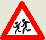 А.Ура! Закончились уроки!Б. Внимание: дети!В. Побежали-побежалиА. Участок дороги вблизи детского учреждения (школы, оздоровительного лагеря и тому подобного), на проезжей части которого возможно появление детей.
Б. Участок дороги на проезжей части, по которому можно бегать. 
В. Ура! Уроки закончились!